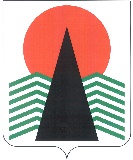 Сельское поселение СингапайНефтеюганский районХанты-Мансийский автономный округ – ЮграАДМИНИСТРАЦИЯ СЕЛЬСКОГО ПОСЕЛЕНИЯ СИНГАПАЙПОСТАНОВЛЕНИЕ15.04.2022                                                                                     № 120п.СингапайОб утверждении документации по планировке территории садового некоммерческого товарищества «Усадьба»В соответствии с Градостроительным кодексом Российской Федерации, Федеральным законом от 06.10.2003 № 131-ФЗ «Об общих принципах организации местного самоуправления в Российской Федерации», протокола общего собрания членов СНТ «Усадьба» №01/1 от 06.06.2021, на основании заявления председателя СНТ «Усадьба» от 20.12.2021, заключения градостроительной комиссии от 15.04.2022ПОСТАНОВЛЯЮ:Утвердить проект планировки и проект межевания территории садового некоммерческого товарищества «Усадьба» (далее – СНТ «Усадьба») в отношении земельного участка с кадастровым номером 86:08:0020501:420, расположенного по адресу: Ханты-Мансийский автономный округ – Югра, Нефтеюганский район, п.Сингапай, СНТ «Усадьба» (приложение).2. Направить в Комитет по градостроительству администрации Нефтеюганского района (Фоминых А.В.) для размещения материалов документации по планировке территории СНТ «Усадьба» в информационной системе обеспечения градостроительной деятельности Нефтеюганского района.3. Настоящее постановление подлежит опубликованию в бюллетене «Сингапайский вестник» и размещению на официальном сайте органов местного самоуправления сельского поселения Сингапай.Глава сельского поселения                                                         В.Ю.КуликовПриложение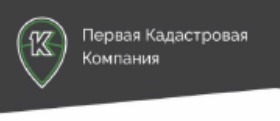 к постановлению администрации сельского поселения Сингапай от 15.04.2022 №120Общество с ограниченной ответственностью«Первая Кадастровая Компания»Свидетельство № СРО-И-037-18122012ПРОЕКТ ПЛАНИРОВКИ И МЕЖЕВАНИЯ ТЕРРИТОРИИ САДОВОДЧЕСКОГО НЕКОММЕРЧЕСКОГО ТОВАРИЩЕСТВА «УСАДЬБА» РАЗДЕЛ 1. ОСНОВНАЯ ЧАСТЬ ПРОЕКТА ПЛАНИРОВКИ.ГРАФИЧЕСКАЯ ЧАСТЬНефтеюганск, 2021Состав проекта1. ЧЕРТЕЖ ПЛАНИРОВКИ ТЕРРИТОРИИ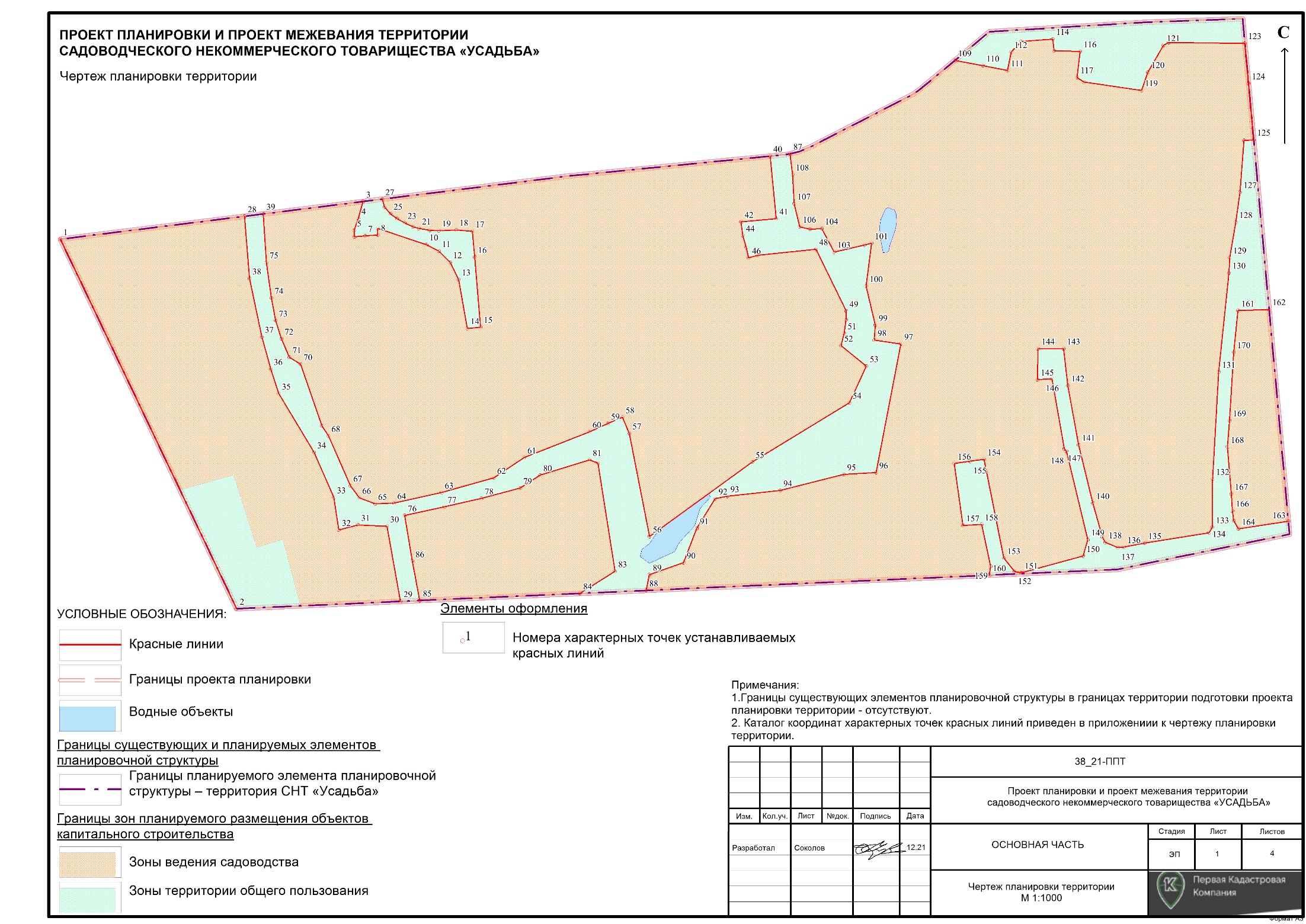 Общество с ограниченной ответственностью«Первая Кадастровая Компания»Свидетельство № СРО-И-037-18122012ПРОЕКТ ПЛАНИРОВКИ И МЕЖЕВАНИЯ ТЕРРИТОРИИ САДОВОДЧЕСКОГО НЕКОММЕРЧЕСКОГО ТОВАРИЩЕСТВА «УСАДЬБА» РАЗДЕЛ 2. ОСНОВНАЯ ЧАСТЬ ПРОЕКТА ПЛАНИРОВКИ. ТЕКСТОВАЯ ЧАСТЬНефтеюганск, 20212.1. Положение о характеристиках планируемого развития территории, о характеристиках объектов капитального строительстваОбщие положенияПроект планировки территории разработан в отношении территории садоводческого некоммерческого товарищества «Усадьба» по адресу: Ханты-Мансийский автономный округ - Югра, Нефтеюганский район, сп. Сингапай, СНТ «Усадьба».Площадь планируемой территории – 5,24 га. Проект планировки выполнен в соответствии с положением Схемы территориального планирования муниципального образования Нефтеюганского района, местных нормативов градостроительного проектирования Нефтеюганского района Ханты-Мансийского автономного округа Югры, Правилами землепользования и застройки сельского поселения Сингапай Нефтеюганского района Ханты-Мансийского автономного округа Югры.Характеристика планируемого развития территории, в том числе плотность и параметры застройки территории (в пределах, установленных градостроительным регламентом) Характеристика планируемого развития территорииПроект планировки выполнен с целью выделения элементов планировочной структуры, установления границ территорий общего пользования, границ зон планируемого размещения объектов капитального строительства. Проектом планировки предусматривается установление красных линий. В проекте планировки отображены границы планируемых элементов планировочной структуры – садоводческого некоммерческого товарищества «Усадьба» (СНТ «Усадьба»). Проектом планировки устанавливаются следующие границы зон планируемого размещения объектов капитального строительства:- зона ведения садоводства и огородничества;- зона территории общего пользования.Планировочная организация территории СНТ «Усадьба» учитывает сложившуюся структуру землепользования и предусматривает соблюдение требований свода правил СП 53.13330.2019 «Планировка и застройка территории ведения гражданами садоводства. Здания и сооружения», утвержденного приказом Министерства строительства и жилищно-коммунального хозяйства Российской Федерации от 14.10.2019 № 618/пр.Планируемое развитие территории предусматривает:упорядочивание структуры сложившегося землепользования;упорядочение системы улиц и проездов на территории СНТ «Усадьба»;формирование границ садовых участков и участков общего назначения, относящихся к имуществу общего пользования;обеспечение территории объектами коммунальной инфраструктуры.Баланс планируемого использования территории на 2031 год представлен в таблице №1.Таблица № 1Баланс планируемого использования территории на 2031 годПлотность и параметры застройки территорииСогласно Правил землепользования и застройки сельского поселения Сингапай, утвержденных решением Совета депутатов сельского поселения Сингапай от 22.10.2009 № 45 (в редакции от 09.02.2021 №147), территория проектирования располагается в зоне ведения садоводства и огородничества (Сх3) с видами разрешенного использования:«Ведение садоводства (13.2)»Предельные размеры земельных участков:Минимальная площадь земельных участков – 400 м2;Максимальная площадь земельных участков – 1500 м2;Минимальный размер земельного участка – 12 м;Максимальный размер земельного участка – 50 м;Предельное количество этажей/Предельная высота (эт./м.) – 3/12;Минимальный отступ от границ земельного участка – 3 м Минимальный процент застройки - не подлежит установлению Максимальный процент застройки в границах земельного участка – 20%.«Земельные участки (территории) общего пользования (12.0)»:Предельные (минимальные и (или) максимальные) размеры земельных участков, предельные параметры разрешенного строительства, реконструкции объектов капитального строительства не подлежат установлению.В границах зоны планируемого размещения объектов капитального строительства предусматривается размещение садовых земельных участков и территорий общего назначения, занятых проездами, площадками и участками для размещения объектов имущества общего пользования. Садовый земельный участок – земельный участок, предназначенный для отдыха граждан и (или) выращивания гражданами для собственных нужд сельскохозяйственных культур с правом размещения садовых домов, жилых домов, хозяйственных построек и гаражей.Количество формируемых садовых земельных участков – 53. Площадь формируемых участков варьируется от 401 м2 до 1500 м2. Общая площадь застройки – 2597 м2. Площадь территории застройки – 4,42 га.Коэффициент застройки – 0,06 (Sзастр/ Sтерр). Плотность застройки – 5,9% (Sзастр/Sтерр х 100).Количество домов круглогодичного проживания – 5 одноэтажных. С учетом среднего состава семьи частного домохозяйства для Ханты-Мансийского автономного округа – Югра (сельские поселения) – 2,7 человека, численность населения составит 14 человека.Противопожарные расстояния между садовыми или жилыми домами, расположенными на соседних участках, следует принимать согласно требованиям свода правил СП 4.13130.2013 «Системы противопожарной защиты. Ограничение распространения пожара на объектах защиты. Требования к объемно-планировочным и конструктивным решениям», утвержденного приказом Министерства Российской Федерации по делам гражданской обороны, чрезвычайным ситуациям и ликвидации последствий стихийных бедствий (МЧС России) от 24.04.2013 № 288.Гаражи для автомобилей могут быть отдельно стоящими, встроенными или пристроенными к садовому или жилому дому и хозяйственным постройкам согласно требованиям свода правил СП 113.13330.2016 «Стоянки автомобилей», утвержденного приказом Министерства строительства и жилищно-коммунального хозяйства Российской Федерации от 07.11.2016 № 776/пр.Характеристика объектов капитального строительстваОдной из основных задач проектирования являлось принятие оптимального планировочного решения садового общества для установления границ территорий общего пользования с учетом фактического землепользования и оформленных в установленном порядке земельных участков, расположенных на смежных территориях.Основные планировочные решения приняты с привязкой к топографической съемке М 1:500, выполненной отделом инженерных изысканий ООО «1КК» в июле 2021 г. и с учетом данных Единого государственного реестра недвижимости.Определена основная планировочная структура и функциональное зонирование планируемой территории в увязке с прилегающими территориями.В границах территории проектирования могут быть размещены следующие объекты капитального строительства:садовый дом – здание сезонного использования, предназначенное для удовлетворения гражданами бытовых и иных нужд, связанных с их временным пребыванием в таком здании, с предельными параметрами;жилой дом (на садовом земельном участке) – здание, предназначенное для круглогодичного проживания, которое состоит из жилых комнат, а также помещений вспомогательного использования, предназначенных для удовлетворения гражданами бытовых и иных нужд, связанных с их проживанием в таком здании, с предельными параметрами;хозяйственные постройки – сараи, бани, теплицы, навесы, погреба, колодцы и другие сооружения и постройки (в том числе временные), предназначенные для удовлетворения гражданами бытовых и иных нужд.Садовые или жилые дома проектируются с различной объемно-планировочной структурой. Под садовым домом или жилым домом и хозяйственными постройками допускается устройство подвала и погреба. Оценка потребности территории в объектах обслуживания рассчитана в соответствии с СП 53.13330.2019 и Постановлением №122 от 19.04.2021 «Об утверждении нормативов накопления твёрдых коммунальных отходов на территории сельского поселения Сингапай».Состав зданий, сооружений и площадок общего пользования, планируемых к размещению на территории общего назначения СНТ «Усадьба» в границах территории проектирования, приведен в таблице №2.Таблица №2Состав зданий, сооружений и площадок общего пользованияДля обеспечения пожаротушения на территории СНТ «Усадьба» предусмотрен противопожарные водоем. Размещение объектов федерального, регионального и местного значенияНа планируемой территории объекты федерального, регионального и местного значения отсутствуют. Размещение новых объектов не предусмотрено.Характеристика объектов транспортной инфраструктурыСуществующие улицы в границах СНТ «Усадьба» определены проектом как проезды в существующей застройке.Площадь проездов составляет – 0,30 га.Ширина проезжей части составляет – 4,5 м.Пешеходные части тротуаров на территории в границах проектирования не предусмотрены, движение пешеходов – по проезжим частям.Предусмотрено размещение машино-мест для хранения индивидуального автотранспорта:- открытые и закрытые наземные стоянки на территории садовых участков – 53 м/м;- открытые стоянки на площадке при въезде на территорию – 5 м/м.Использование существующих грунтовых проездов признано достаточным для обеспечения доступа граждан к каждому земельному участку. Руководствуясь СП 53.13330.2019. «Свод правил. Планировка и застройка территории ведения гражданами садоводства», движение пешеходов осуществляется по существующим проездам, предназначенным для движения транспорта и пешеходов, включающим однополосную проезжую часть.Характеристика объектов коммунальной инфраструктуры Система водоснабженияПроектом планировки территории не предусматривается размещение объектов водоснабжения.Обеспечение потребителей питьевой и технической водой решается каждым абонентом индивидуально с использованием индивидуальных скважин и колодцев.Норма на полив принята на основании СП 53.13330.2011. Удельное среднесуточное за поливочный сезон потребление воды на поливку следует принимать 10 л/м2.Расход воды на поливку территорий: 52428 х 0,01 м3 = 524,28 м3/сут.Расходы воды на пожаротушение принимаются в соответствии с СП 8.13130.2020 «Системы противопожарной защиты. Наружное противопожарное водоснабжение. Требования пожарной безопасности» и СП 30.13330.2020 «Внутренний водопровод и канализация зданий».Расчетное количество одновременных пожаров – 1. Расход воды на один наружный пожар составляет 10 л/сек., на один внутренний пожар – 5 л/сек. Продолжительность пожара составляет 3 часа. Следовательно, расход воды на тушение пожаров составит 108,0 куб.м/сут.Наружное пожаротушение предусматривается от противопожарного водоема, размещаемого с северной стороны от проектируемой территории. Система водоотведенияПроектом планировки территории не предусматривается размещение объектов канализации в границах территории проектирования. Канализование и водоотведение решается каждым абонентом индивидуально. Рекомендуется всю застройку оснастить септиками заводского исполнения, обеспечивающими герметичность и предотвращающими загрязнение и подтопление окружающей территории. Вывоз стоков необходимо осуществлять спецтранспортом до места переработки и утилизации. Система теплоснабжения и газоснабженияПроектом планировки территории в границах территории проектирования предусмотрено отопление домов и организация горячего водоснабжения от автономных систем теплоснабжения (котел, печь и др.), а также от нагревательных приборов.Газификация территории не предусмотрена. Газоснабжение домов может быть осуществлено от газобаллонных установок сжиженного газа, от резервуарных установок со сжиженным газом. Баллоны вместимостью более 12 л для снабжения газом кухонных и других плит должны располагаться в пристройке из негорючего материала или в металлическом ящике у глухого участка наружной стены не ближе 5 м от входа в здание. Система электроснабженияСуществующая застройка обеспечена централизованной системой электроснабжения. Электричество от трансформаторных пунктов по линиям электропередачи 0,4 кВ доставляется к жилым объектам.Протяженность существующих линий электропередачи – 1146 м.Расчетная мощность электропотребления проектируемой застройки:- сторожка – 2,5 кВт.Для подключения к существующим сетям электроснабжения необходимо получить технические условия на подключение и разрешения на производство работ. Все решения согласовываются с эксплуатирующей организацией.На улицах и проездах территории садоводства следует предусматривать наружное освещение. Проектирование освещения разрабатывается на следующих стадиях проектирования.Марку и сечение проектных линий электропередачи необходимо определить после уточнения нагрузок. Трассировку, место подключения, используемые материалы должны определяться на дальнейших стадиях проектирования. Информация о планируемых мероприятиях по обеспечению сохранения фактических показателей обеспеченности территории объектами коммунальной, транспортной, социальной инфраструктур и фактических показателей территориальной доступности таких объектов для населенияФактические показатели обеспеченности прилегающих к территории проектирования микрорайонов объектами коммунальной, транспортной, социальной инфраструктур в полной мере обеспечивают достаточный уровень комфортности среды.2.2. Положение об очередности планируемого развития территорииПоложение об очередности планируемого развития территории представляет собой составную часть проекта планировки территории, включающую в себя взаимосвязанные правовые, организационные, финансовые, научно-технические, градостроительные многоуровневые и многофункциональные действия (последовательность действий), направленные на достижение устойчивого развития территории проектирования.Развитие территории предусмотрено в два этапа:–	подготовка документации по планировке территории, согласование и утверждение в порядке, установленном Градостроительным кодексом Российской Федерации;–	освоение территории в целях проведения строительных работ улично-дорожной сети и коммунальных сооружений.В рамках второго этапа планируемого развития территории предусматривается освоение территории в целях ведения садоводства и огородничества с учетом проектных решений, принятых в документации по планировке территории:- строительство зданий, сооружений и площадок общего пользования;- подключение планируемых объектов капитального строительства к сетям электроснабжения.Очередность, этапы и технологическая последовательность производства основных видов строительно-монтажных работ определяется в проекте организации строительстваСрок реализации – до 2031 года.Общество с ограниченной ответственностью«Первая Кадастровая Компания»Свидетельство № СРО-И-037-18122012ПРОЕКТ ПЛАНИРОВКИ И МЕЖЕВАНИЯ ТЕРРИТОРИИ САДОВОДЧЕСКОГО НЕКОММЕРЧЕСКОГО ТОВАРИЩЕСТВА «УСАДЬБА»ТЕКСТОВАЯ ЧАСТЬ ПРОЕКТА МЕЖЕВАНИЯ ТЕРРИТОРИИПОЯСНИТЕЛЬНАЯ ЗАПИСКАНефтеюганск, 2021Состав проектаПроект межевания территорииПроект межевания территории разработан в отношении территории садоводческого некоммерческого товарищества «Усадьба» (далее СНТ «Усадьба») по адресу: Ханты-Мансийский автономный округ - Югра, Нефтеюганский район, сп. Сингапай, СНТ «Усадьба» в системе координат МСК-86, используемой для ведения Единого государственного реестра недвижимости.Территория, на которую разрабатывается проект межевания, согласно Правил землепользования и застройки сельского поселения Сингапай, утвержденных решением Совета депутатов сельского поселения Сингапай от 22.10.2009 № 45 (в редакции от 09.02.2021 №147), расположена в ведения садоводства и огородничества (Сх3).Площадь территории межевания в согласованных границах составляет 5,24 га.Образуемые земельные участки располагаются на землях сельскохозяйственного назначения.Проектом межевания утверждаются красные линии, утвержденные в составе проекта планировки территории; утверждаются линии отступа от красных линий в целях определения мест допустимого размещения зданий, строений, сооружений.В границах проекта межевания территории отсутствуют границы особо охраняемых природных территорий, границы лесничеств, границы территорий объектов культурного наследия, границы зон действия публичных сервитутов.Подготовка проекта межевания территории осуществляется не в целях определения местоположения границ образуемых и (или) изменяемых лесных участков, поэтому сведения о целевом назначении лесов, виде (видах) разрешенного использования лесного участка, количественных и качественных характеристик лесного участка, сведения о нахождении лесного участка в границах особо защитных участков лесов – не приводятся.Таблица №1Экспликация изменяемых земельных участков согласно сведениям из ЕГРНТаблица №2Перечень и сведения об образуемых земельных участкахТаблица №3Перечень и сведения о площади образуемых земельных участков, которые будут отнесены к территориям общего пользования или имуществу общего пользованияТаблица №4Сведения о границах территории, в отношении которой утвержден проект межевания________ЧЕРТЕЖ МЕЖЕВАНИЯ ТЕРРИТОРИИ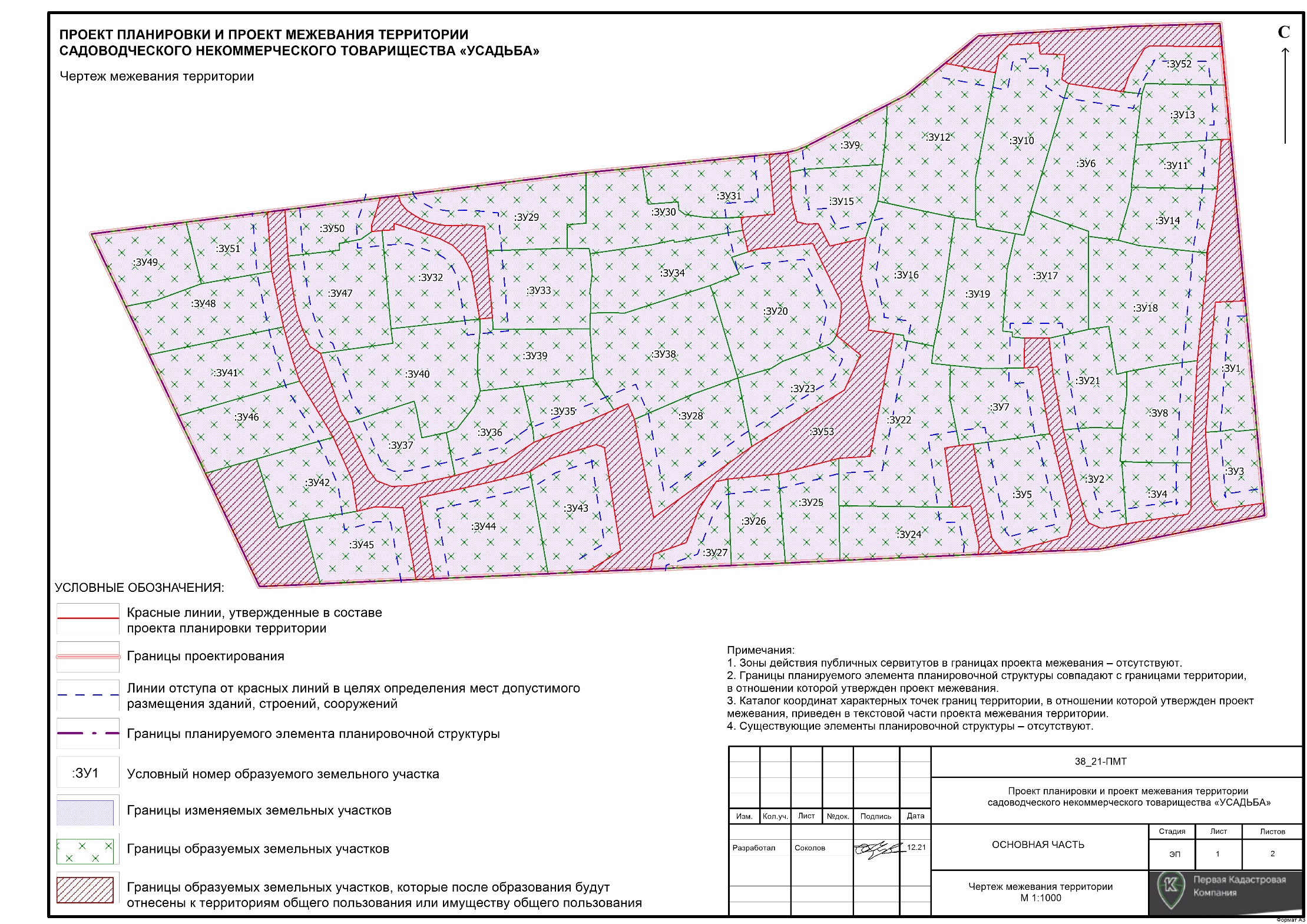 Чертеж материалов по обоснованию проекта межевания территории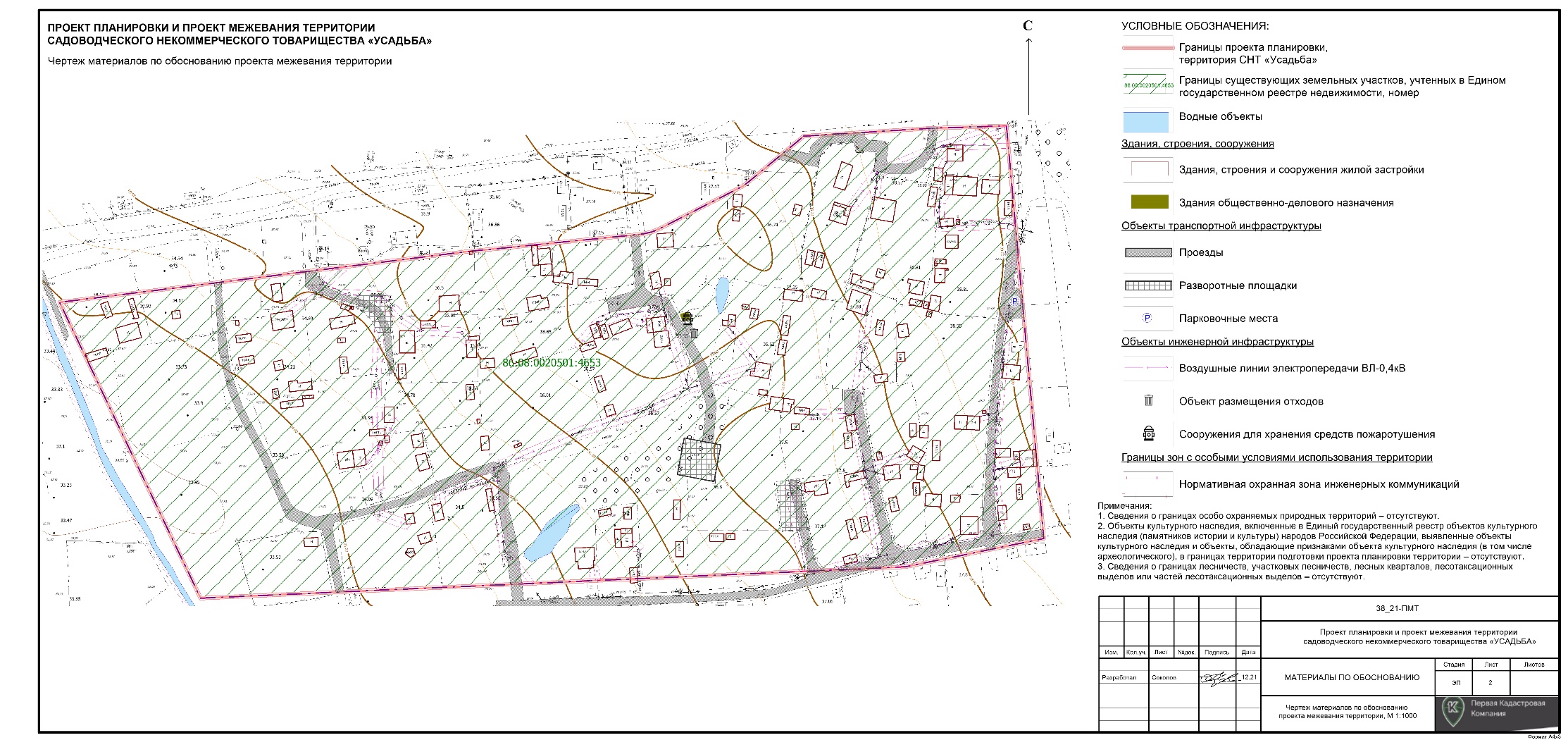 ДиректорА.Ю. Жук№ чертежаНаименование документаМасштаб123Раздел 1. «Основная часть проекта планировки. Графическая часть»Раздел 1. «Основная часть проекта планировки. Графическая часть»Раздел 1. «Основная часть проекта планировки. Графическая часть»1Чертеж планировки территорииМ 1:2000Раздел 2. «Основная часть проекта планировки. Текстовая часть »Раздел 2. «Основная часть проекта планировки. Текстовая часть »Раздел 2. «Основная часть проекта планировки. Текстовая часть »-Положение о размещении объекта капитального строительства--Положение  об очередности планируемого развития территории-Раздел 3. «Материалы по обоснованию проекта планировки территории. Графическая часть»Раздел 3. «Материалы по обоснованию проекта планировки территории. Графическая часть»Раздел 3. «Материалы по обоснованию проекта планировки территории. Графическая часть»2Фрагмент карты планировочной структуры территорий поселения М 1:150003Схема организации движения транспорта (включая транспорт общего пользования) и пешеходов. Схема организации улично-дорожной сети. Схема вертикальной планировки территории, инженерной подготовки и инженерной защиты территорииМ 1:20004Схема, отображающая местоположение существующих объектов капитального строительства, в том числе линейных объектов, объектов, подлежащих сносу, объектов незавершенного строительства. Схема границ территорий объектов культурного наследия. Схема границ зон с особыми условиями использования территорииМ 1:2000Раздел 4. «Материалы по обоснованию проекта планировки территории. Текстовая часть»Раздел 4. «Материалы по обоснованию проекта планировки территории. Текстовая часть»Раздел 4. «Материалы по обоснованию проекта планировки территории. Текстовая часть»-Пояснительная записка-ДиректорА.Ю. Жук№ п/пПоказательПлощадь, гаПроцент от общей площади планируемой территорииПлощадь планируемой территории СНТ «Усадьба», в том числе: 5,24100Зона ведения садоводства и огородничества, в том числе:4,4284,4Водные объекты0,01-Зона территории общего пользования, в том числе:0,8215,6Проезды0,30-Водные объекты0,02-№ п/пНаименование объектаНормативные показатели на количество участковПредусмотрено проектом на 53 участка1Сторожка с помещением правления0,10-0,726,52Площадка для контейнеров твердых коммунальных отходов0,137,82Накопления твердых коммунальных отходов232,87 кг/год2,263 м3/год12342,1 кг/год119,9 м3/год3Здания и сооружения для хранения средств пожаротушения0,526,5ДиректорА.Ю. Жук№ чертежаНаименование документаМасштаб123Основная частьОсновная частьОсновная часть-Текстовая часть проекта межевания территории Пояснительная записка-Чертеж межевания территорииМ 1:2000Материалы по обоснованиюМатериалы по обоснованиюМатериалы по обоснованиюЧертеж материалов по обоснованию проекта межевания территорииМ 1:2000№ п/пКадастровый номер земельного участкаВид разрешенного использованияАдрес земельного участкаПлощадь участка, м286:08:0020501:4653ведение садоводства (13.2)Ханты-Мансийский автономный округ - Югра, Нефтеюганский район, муниципальное образование сельского поселения Сингапай, 2 км автодороги, подъезд к НПС «Остров», массив 1, СНТ «Усадьба»52 428 Условный номер образуемого земельного участка на чертежеПлощадь образуемого земельного участка, м2Вид разрешенного использования образуемого земельного участка в соответствии с проектом планировки территорииВозможный способ образования:ЗУ1601Ведение садоводства (13.2)Раздел земельного участка с кадастровым номером 86:08:0020501:4653  с сохранением исходного земельного участка в измененных границах:ЗУ2533Ведение садоводства (13.2)Раздел земельного участка с кадастровым номером 86:08:0020501:4653  с сохранением исходного земельного участка в измененных границах:ЗУ3448Ведение садоводства (13.2)Раздел земельного участка с кадастровым номером 86:08:0020501:4653  с сохранением исходного земельного участка в измененных границах:ЗУ4428Ведение садоводства (13.2)Раздел земельного участка с кадастровым номером 86:08:0020501:4653  с сохранением исходного земельного участка в измененных границах:ЗУ5978Ведение садоводства (13.2)Раздел земельного участка с кадастровым номером 86:08:0020501:4653  с сохранением исходного земельного участка в измененных границах:ЗУ61369Ведение садоводства (13.2)Раздел земельного участка с кадастровым номером 86:08:0020501:4653  с сохранением исходного земельного участка в измененных границах:ЗУ7755Ведение садоводства (13.2)Раздел земельного участка с кадастровым номером 86:08:0020501:4653  с сохранением исходного земельного участка в измененных границах:ЗУ8769Ведение садоводства (13.2)Раздел земельного участка с кадастровым номером 86:08:0020501:4653  с сохранением исходного земельного участка в измененных границах:ЗУ9406Ведение садоводства (13.2)Раздел земельного участка с кадастровым номером 86:08:0020501:4653  с сохранением исходного земельного участка в измененных границах:ЗУ101361Ведение садоводства (13.2)Раздел земельного участка с кадастровым номером 86:08:0020501:4653  с сохранением исходного земельного участка в измененных границах:ЗУ11446Ведение садоводства (13.2)Раздел земельного участка с кадастровым номером 86:08:0020501:4653  с сохранением исходного земельного участка в измененных границах:ЗУ121500Ведение садоводства (13.2)Раздел земельного участка с кадастровым номером 86:08:0020501:4653  с сохранением исходного земельного участка в измененных границах:ЗУ13577Ведение садоводства (13.2)Раздел земельного участка с кадастровым номером 86:08:0020501:4653  с сохранением исходного земельного участка в измененных границах:ЗУ14599Ведение садоводства (13.2)Раздел земельного участка с кадастровым номером 86:08:0020501:4653  с сохранением исходного земельного участка в измененных границах:ЗУ15637Ведение садоводства (13.2)Раздел земельного участка с кадастровым номером 86:08:0020501:4653  с сохранением исходного земельного участка в измененных границах:ЗУ161170Ведение садоводства (13.2)Раздел земельного участка с кадастровым номером 86:08:0020501:4653  с сохранением исходного земельного участка в измененных границах:ЗУ171030Ведение садоводства (13.2)Раздел земельного участка с кадастровым номером 86:08:0020501:4653  с сохранением исходного земельного участка в измененных границах:ЗУ181465Ведение садоводства (13.2)Раздел земельного участка с кадастровым номером 86:08:0020501:4653  с сохранением исходного земельного участка в измененных границах:ЗУ191099Ведение садоводства (13.2)Раздел земельного участка с кадастровым номером 86:08:0020501:4653  с сохранением исходного земельного участка в измененных границах:ЗУ201384Ведение садоводства (13.2)Раздел земельного участка с кадастровым номером 86:08:0020501:4653  с сохранением исходного земельного участка в измененных границах:ЗУ21716Ведение садоводства (13.2)Раздел земельного участка с кадастровым номером 86:08:0020501:4653  с сохранением исходного земельного участка в измененных границах:ЗУ221500Ведение садоводства (13.2)Раздел земельного участка с кадастровым номером 86:08:0020501:4653  с сохранением исходного земельного участка в измененных границах:ЗУ23757Ведение садоводства (13.2)Раздел земельного участка с кадастровым номером 86:08:0020501:4653  с сохранением исходного земельного участка в измененных границах:ЗУ24791Ведение садоводства (13.2)Раздел земельного участка с кадастровым номером 86:08:0020501:4653  с сохранением исходного земельного участка в измененных границах:ЗУ25628Ведение садоводства (13.2)Раздел земельного участка с кадастровым номером 86:08:0020501:4653  с сохранением исходного земельного участка в измененных границах:ЗУ26522Ведение садоводства (13.2)Раздел земельного участка с кадастровым номером 86:08:0020501:4653  с сохранением исходного земельного участка в измененных границах:ЗУ27406Ведение садоводства (13.2)Раздел земельного участка с кадастровым номером 86:08:0020501:4653  с сохранением исходного земельного участка в измененных границах:ЗУ281071Ведение садоводства (13.2)Раздел земельного участка с кадастровым номером 86:08:0020501:4653  с сохранением исходного земельного участка в измененных границах:ЗУ291060Ведение садоводства (13.2)Раздел земельного участка с кадастровым номером 86:08:0020501:4653  с сохранением исходного земельного участка в измененных границах:ЗУ30881Ведение садоводства (13.2)Раздел земельного участка с кадастровым номером 86:08:0020501:4653  с сохранением исходного земельного участка в измененных границах:ЗУ31751Ведение садоводства (13.2)Раздел земельного участка с кадастровым номером 86:08:0020501:4653  с сохранением исходного земельного участка в измененных границах:ЗУ32856Ведение садоводства (13.2)Раздел земельного участка с кадастровым номером 86:08:0020501:4653  с сохранением исходного земельного участка в измененных границах:ЗУ33912Ведение садоводства (13.2)Раздел земельного участка с кадастровым номером 86:08:0020501:4653  с сохранением исходного земельного участка в измененных границах:ЗУ34947Ведение садоводства (13.2)Раздел земельного участка с кадастровым номером 86:08:0020501:4653  с сохранением исходного земельного участка в измененных границах:ЗУ35410Ведение садоводства (13.2)Раздел земельного участка с кадастровым номером 86:08:0020501:4653  с сохранением исходного земельного участка в измененных границах:ЗУ36584Ведение садоводства (13.2)Раздел земельного участка с кадастровым номером 86:08:0020501:4653  с сохранением исходного земельного участка в измененных границах:ЗУ37655Ведение садоводства (13.2)Раздел земельного участка с кадастровым номером 86:08:0020501:4653  с сохранением исходного земельного участка в измененных границах:ЗУ381500Ведение садоводства (13.2)Раздел земельного участка с кадастровым номером 86:08:0020501:4653  с сохранением исходного земельного участка в измененных границах:ЗУ39730Ведение садоводства (13.2)Раздел земельного участка с кадастровым номером 86:08:0020501:4653  с сохранением исходного земельного участка в измененных границах:ЗУ401419Ведение садоводства (13.2)Раздел земельного участка с кадастровым номером 86:08:0020501:4653  с сохранением исходного земельного участка в измененных границах:ЗУ41915Ведение садоводства (13.2)Раздел земельного участка с кадастровым номером 86:08:0020501:4653  с сохранением исходного земельного участка в измененных границах:ЗУ42691Ведение садоводства (13.2)Раздел земельного участка с кадастровым номером 86:08:0020501:4653  с сохранением исходного земельного участка в измененных границах:ЗУ43986Ведение садоводства (13.2)Раздел земельного участка с кадастровым номером 86:08:0020501:4653  с сохранением исходного земельного участка в измененных границах:ЗУ441189Ведение садоводства (13.2)Раздел земельного участка с кадастровым номером 86:08:0020501:4653  с сохранением исходного земельного участка в измененных границах:ЗУ45780Ведение садоводства (13.2)Раздел земельного участка с кадастровым номером 86:08:0020501:4653  с сохранением исходного земельного участка в измененных границах:ЗУ46925Ведение садоводства (13.2)Раздел земельного участка с кадастровым номером 86:08:0020501:4653  с сохранением исходного земельного участка в измененных границах:ЗУ471076Ведение садоводства (13.2)Раздел земельного участка с кадастровым номером 86:08:0020501:4653  с сохранением исходного земельного участка в измененных границах:ЗУ48915Ведение садоводства (13.2)Раздел земельного участка с кадастровым номером 86:08:0020501:4653  с сохранением исходного земельного участка в измененных границах:ЗУ49709Ведение садоводства (13.2)Раздел земельного участка с кадастровым номером 86:08:0020501:4653 с сохранением исходного земельного участка в измененных границах:ЗУ50437Ведение садоводства (13.2)Раздел земельного участка с кадастровым номером 86:08:0020501:4653 с сохранением исходного земельного участка в измененных границах:ЗУ51533Ведение садоводства (13.2)Раздел земельного участка с кадастровым номером 86:08:0020501:4653 с сохранением исходного земельного участка в измененных границах:ЗУ52401Ведение садоводства (13.2)Раздел земельного участка с кадастровым номером 86:08:0020501:4653 с сохранением исходного земельного участка в измененных границах:ЗУ538215Земельные участки (территории) общего пользования (12.0)Раздел земельного участка с кадастровым номером 86:08:0020501:4653 с сохранением исходного земельного участка в измененных границах№п/пУсловный номер образуемого земельного участкаВид разрешенного использованияПлощадь, м2:ЗУ53Земельные участки (территории) общего пользования (12.0)8215Номер точкиКоординатыКоординатыНомер точкиXY1972133.823531056.572972154.073531219.143972161.133531290.384972162.043531294.215972163.543531297.836972180.403531330.757972181.943531332.878972200.563531355.409972203.673531405.8410972204.713531436.7411972039.013531451.8012972027.653531396.4113972015.003531113.24